Edukacja zdalna 01.06 – 05.06.2020 r. dla 5 – 6 latkówTemat tygodnia: Dzień DzieckaĆwiczenia poranne.https://www.youtube.com/watch?v=bzboHM5GUzg&t=21shttps://www.youtube.com/watch?v=ZNYBvHTGP1U&t=105shttps://www.youtube.com/watch?v=Zg7pCZOtMXo&t=24sSłuchanie opowiadania „Prawa dzieci” Olga Masiuk.Marysia usiadła zrezygnowane.- Nie wiem, jak to jest być Pakiem – powiedziała do mnie. – Ale być dzieckiem jest bardzo, bardzo trudne.- Naprawdę? – Myślałem, że to przyjemność.Marysia pokręciła głową.- Niczego ci nie wolno. Nie masz do niczego prawa. Nie jesteś normalnym człowiekiem.- Ja nie jestem. Ale wydawało mi się, że ludzie – dzieci mają całkiem nieźle – rzekłem.- To nieprawda – westchnęła Marysia i pobiegła bawić się z Martą.Dużo o tym myślałem. Poszedłem do Jacka, bo on jest bardzo mądry.- Jacku, jak to jest być dzieckiem, dobrze czy źle? – zapytałem.- Słabo – odpowiedział Jacek. – Niczego ci nie wolno. Tylko zakazy: nie rób tego, nie rób tamtego.- A co wolno? – chciałem się dowiedzieć.Jacek pomyślał chwilę: - Czy ja wiem… chyba nic.Nie wyglądało to wszystko za dobrze. Popatrzyłem, jak dzieci się bawią. Były bardzo dzielne, zachowywały pogodę, mimo iż niczego nie mogły i nie miały żadnych praw.Następnego dnia pani powiedziała, że zaczniemy czytać nową książkę, o Januszu Korczaku. Powiedziała, że to był taki człowiek, który rozumiał, że dziecko jest tak samo ważne jak dorosły, i uważał, że dzieci powinny mieć swoje prawa,Nie wiem, jak pani to robi, ale zawsze czytamy takie książki, które pasują do naszych rozmów.	I czytała nam, jak Korczak prowadził dom dla sierot i jak podpisywał z dziećmi umowy, i płacił im, jeśli dotrzymały umów. Na przykład ktoś oświadczał, że nie będzie się złościł przez tydzień, i Korczak zapisywał to w zeszycie. To była umowa. Mówił, że dzieci trzeba traktować poważnie, tak samo jak dorosłych.- Tamte dzieci miały dobrze – powiedziała Marysia. – Nam nic nie wolno.- Naprawdę tak myślisz? – zapytała pani.- Oczywiście. Moja mama zawsze mówi, że się mylę – powiedziała z goryczą Marysia.- Mój tata też – dodał Staś.- Najbardziej maja babcia tak mówi! – krzyknął Wojtek.- A w jakich sprawach się mylicie tak bardzo? – zapytała pani.- Ja mówiłam, że powinniśmy jeść lody codzienne – odpowiedziała Marysia.- Ja, że lepiej byłoby jechać na wakacje w góry niż nad morze – wyjaśnił Staś.- Rodzice o tym z wami dyskutują?- zapytała pani.- Pewnie, że tak. Spróbowaliby nie – zakrzyknął Staś, - W końcu mamy coś do powiedzenia.- I słuchają waszego zdania? – chciała dalej wiedzieć pani.- Wiadomo – powiedziała Marysia. – Przecież mamy prawo powiedzieć, co myślimy.	Pani o nic już nie zapytała, za to zrobił to Witek:- Czy to koniec czytania? Bo chciałem się pobawić w pociąg. Mogę?- Tak, koniec. Możecie iść się bawić, jeśli chcecie – powiedziała pani.	I wszyscy pobiegli. Tylko ja zostałem, bo nie mogłem zrozumieć, jak to jest z tymi prawami dzieci.Odpowiedz na pytania do opowiadania:Jaki problem miała Marysia?Dlaczego dzieci uważały, że nie mają żadnych praw?Co to znaczy „mieć do czegoś prawo”?Jakie prawa mają dzieci?Jakie prawa mają dorośli?Obejrzyj jakie prawa mają dzieci.https://www.youtube.com/watch?v=f4tbWJo02q4Pokoloruj obrazek załącznik nr 1.Słuchanie wiersza „Dzieci świata” Wincenty Faber.W Afryce w szkole, na lekcji,Śmiała się dzieci gromada,Gdy im mówił malutki Gwinejczyk,Że gdzieś na świecie śnieg pada.A jego rówieśnik, Eskimos,Też w szkole, w chłodnej Grenlandii,Nie uwierzył, że są na świecieGorące pustynie i palmy.Afryki ani GrenlandiiMy także jak dotąd nie znamy,A jednak wierzymy w lodowce,W gorące pustynie, w banany.I dzieciom z całego świataChcemy ręce uścisnąć mocnoI wierzymy, że dzielni z nich ludzie,Jak i z nas samych wyrosną.Odpowiedz na pytania:Z czego śmiały się dzieci w Afryce?Dlaczego te dzieci śmiały się ze śniegu?Z czego śmiały się dzieci z Grenlandii?Dlaczego te dzieci śmiały się z gorącej pustyni palm?Jakie święto obchodzimy 1 czerwca?„Podajmy sobie ręce” Dorota Gellner.Posłuchaj piosenki, naucz się jej na pamięćhttps://www.youtube.com/watch?v=EkDzE_EHH_A „Na jaką głoskę”.https://view.genial.ly/5ec78156f14dd60d90737f05„Cukrowa kraina” - zabawa twórcza. 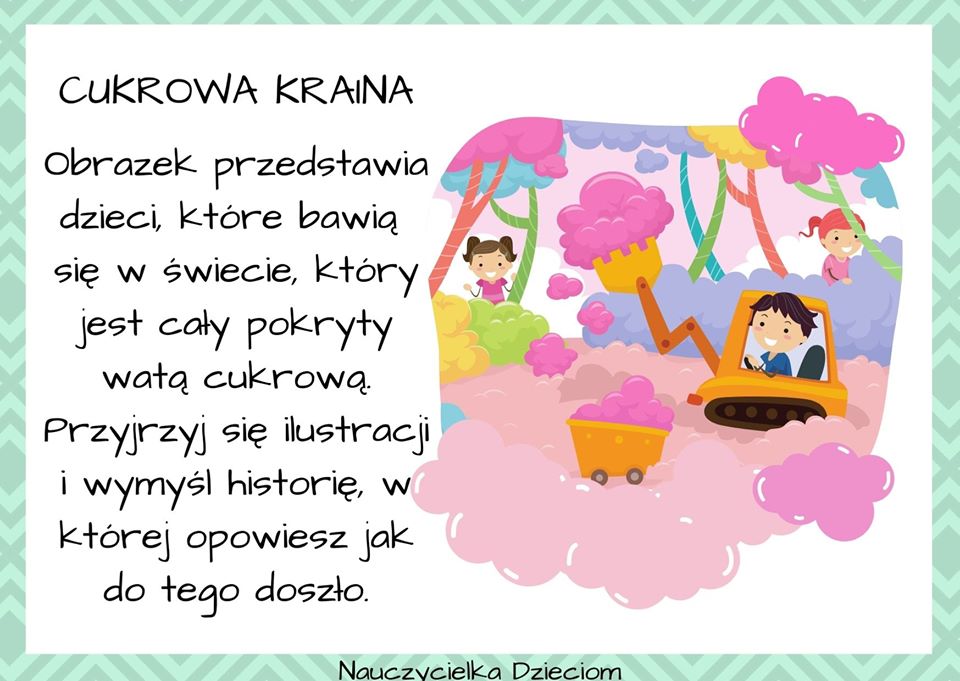  „Umiem czytać” – zabawa dydaktycznaTata ma .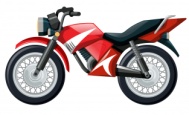 Dom to gawra.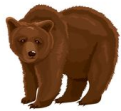 Dom  to ul.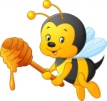 Rak jest  .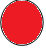 Kto to? To .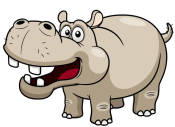 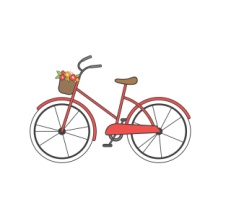 Ala ma         .My lubimy  .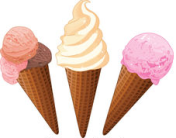 „Wesoły świat dzieci” – rysowanie kredkami pastelowymi.Dzieci poleciały zaczarowaną rakietą do świata, w którym wszystko jest wesołe, kolorowe, dzieci są roześmiane i szczęśliwe. Narysujcie, co zobaczyły dzieci, gdy wysiadły z rakiety.„Wszystkie dzieci nasze są” Majka Jeżowska.Posłuchaj piosenki, naucz się jej na pamięćhttps://www.youtube.com/watch?v=riF6tTfE4Lg„Balony” – zabawa ruchowa przy muzyce.Dzieci samodzielnie nadmuchują balony. Narysujcie na balonie twarz wyrażającą wasz obecny humor. Podczas zabawy przytul do siebie balon z narysowaną twarzą. Zatańcz z balonem do piosenki.https://www.youtube.com/watch?v=xm93WFJ7bNs „Dzieci świata” –rytm.https://view.genial.ly/5ecec2cd95a58b0d8d8c7e03„Dzieci świata” – film edukacyjnyhttps://www.youtube.com/watch?v=MtafvcdDOGg&fbclid=IwAR0xct2JhznzcApnUqceG6jKEbCgCt-bU5VvjcAoFtdS9U_4Je32uH98mjchttps://www.youtube.com/watch?v=EPuZO3vVfXM&fbclid=IwAR2L8erFw4WReF2KotIKqydgiDniwyZgsRBdrabsRQoBHkWPN9tLUR6eXOw„Jesteśmy dziećmi” – piosenka do słuchaniahttps://www.youtube.com/watch?v=7K3_mSb1zRQZałącznik nr 1. Prawo do miłości - pokoloruj obrazek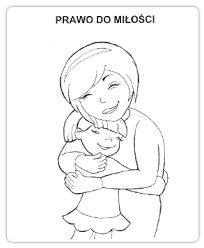 Załącznik nr 2. „Korale dla mamy” – narysuj koraliki 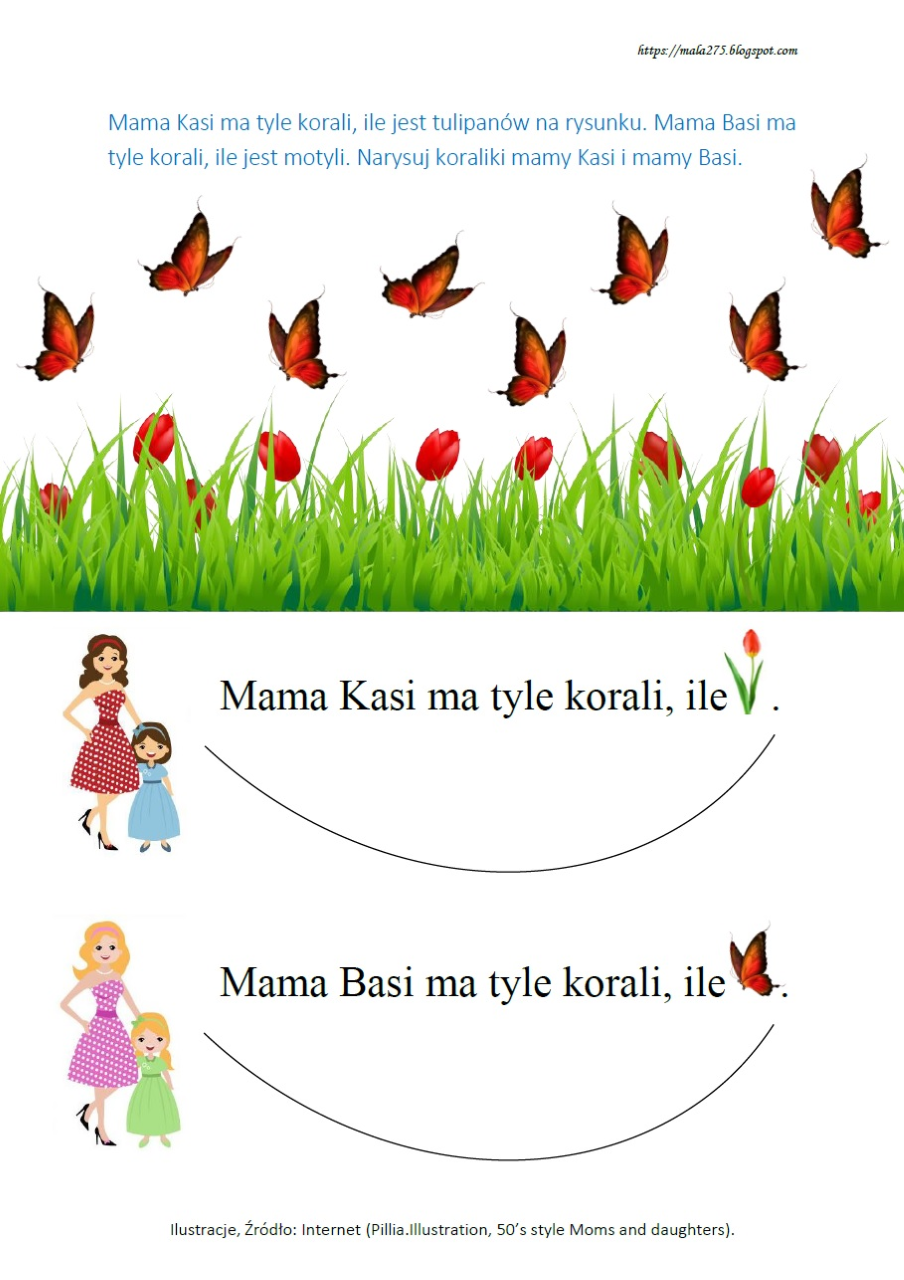 Załącznik nr 3. „Labirynt” – znajdź drogę do mamy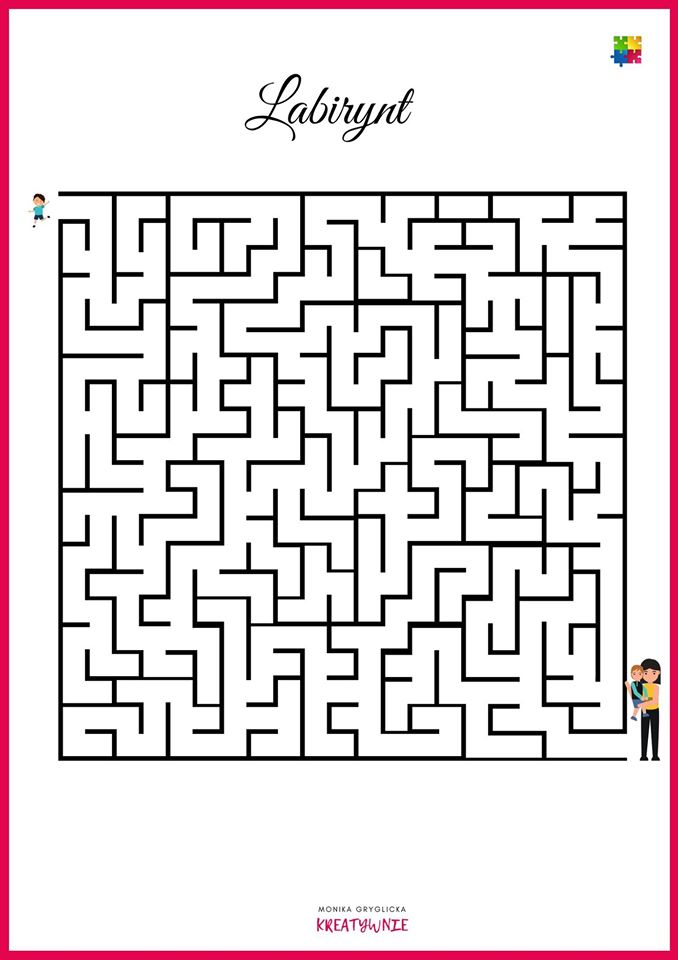 Załącznik nr 4. „Popraw po śladzie”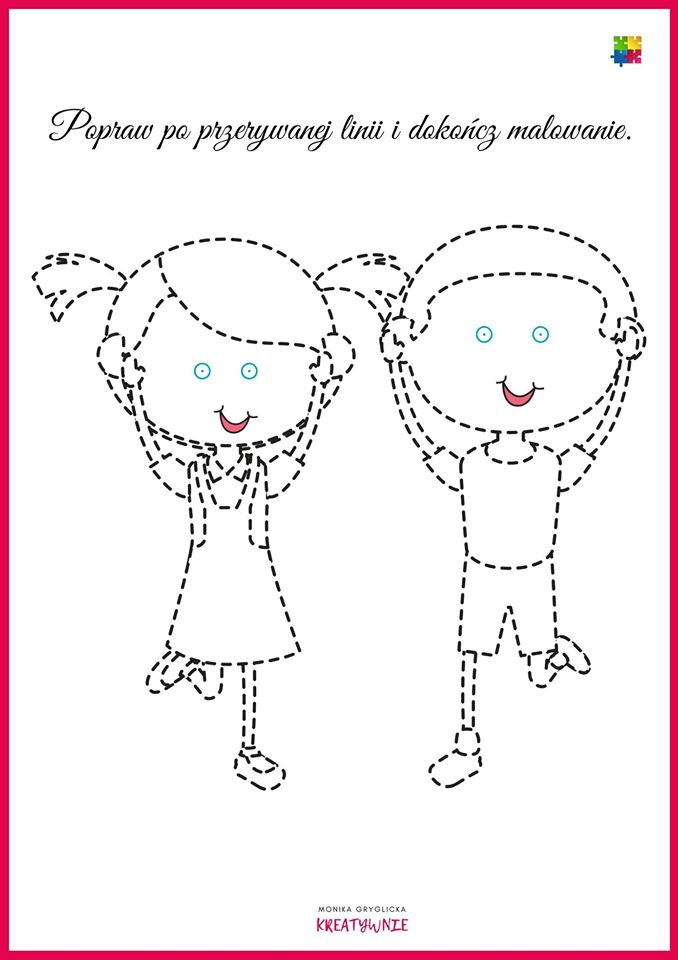 